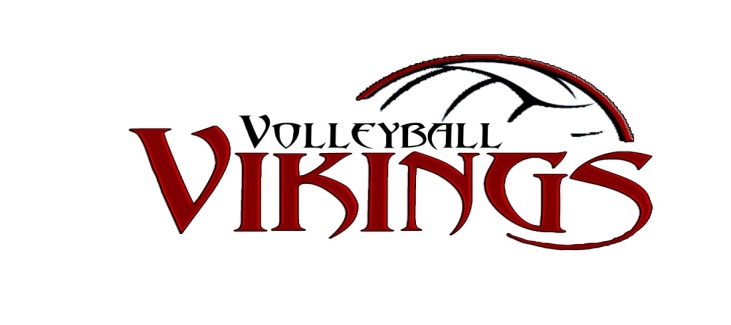 VIKINGS VOLLEYBALL BOARD MEETING –August 23, 2015Board Members attending:  Micki Husnik, Maureen Fourre, Rick Weispfennig, Jan Bernier, Pam Gladitsch, Scott Hadrava; Mike Selbitschka, Shadowing: Gina Dufeck (Mandi), Shannon Schmeling (Karen)Not in attendance:  Karen Johnson, Mandi Bombard, Mike SelbitschkaReview April minutes and July minutes.  Micki motioned to approve April minutes, Scott seconded, minutes approved.Volleyball Advisor – Mike SelbitschkaMike is going to get game day shirts for the Board  For appreciation Viking cards.He appreciates the clubs help, making his program better.Mike wants to do JO team night.  Do middle school night.  And 12s or 13s night.  Get in free if jersey on.Pam can email mike with date of what game.Mike can’t do spiker machine, due to storage reasons, Corey didn’t want to purchase right away.  May get in the future, bought balls, have bought every year with club.  Two new standards and nets. Able to purchase through high school.Next year will have 3 spots for practice. Has been the greatest to have two Helgas to use.If can’t get spike machine look at Helga, one for middle school, two at high school.  Machine is about $4,000. About same as spiker machine.Mike needs to talk to Corey first, should have funds for half.Scott asked if spike machine was ever going to happen?  Mike said not this year.  It stands 15 feet high.Micki motion to purchase another Helga instead, Mandi seconded, all in favor, motion approved.Coaching Sports Director Was Jan, currently vacantCommunity Sports Director Rick WeispfennigWhen Dennis will be done with NBAAA, December 31st.  NBAAA disbanded.DIBS goes away.Dennis Hensch has been looking for a long time, no one stepped up.Quarterback club, rec night, website.  Him and wife do it.  2nd termRick said same 3 or 4 always show up.  Treasurer – Micki HusnikTurn in Tied-out Report from 2014-2015 SeasonGustavus Update:  Have Community Ed flyer ready.  What is dollar amount off of  JO volleyball if go to community ed?  $35.00. Have sign up sheet for Gustavus.  It is all taken care of it, they do it all, we provide nets and balls.Kids are coming to help.  Last year gave t shirt from camp to coaches.  Mike will get shirt for coach.  Micki sent with thank you card.Talked about getting checks for our club, will wait until we see if someone takes over.Volunteer/Fundraising Coordinator– Mandi Bombard(Gina Dufeck shadowing)Hay Days has openings on DIBS until September 1st. We will have info soon on where to get wristbands. There is not specific parking for workers. Free parking is available, but it's best to carpool.  Encourage car pooling.  Will get information September 1st on wrist bands.
We will be selling DQ cards that are similar to Papa Murphy Cards. James at NB DQ has had some made specifically for JO volleyball. We will pay $1 per card. We can get as many as needed and pay for them when we are done selling. Papa Murphy Cards will also be available.
DQ cards are only for our club.  Doesn’t want money up front. After cards sold.Would like to put name on shirts being he has gone above and beyond.Will sell us dilly bars for 50 cents and can sell full price for tournament.Mandi would like to require players to sell 5.  First total of 5 to club rest to the players.Jan would like to get shirt for him.Uniform/Merchandise Coordinator-Karen Johnson, (Shannon Schmeling shadowing)Middle school practice starts 31st of August.If stay Prism there is a two week turnaround.  Ready to launch first day of practice. One week sale. Two week turnaround.   Mike suggested check with Midwest warehouse maybe could ship in a day.  Working with Shannon for JO uniforms, will be sublimated. Hard to stay in budget we set.  Options last years was $107.  Need to have $130 to get quality.Sublimated jersey  $95,   average in past 50-65 screen printed.  Take our logo off save money.Shorts $11-$30.   Warmup $50.   Everything costs more.Board discussed options for keeping costs down ffor our 12’s team(s).Made second attempt to get active ankles for team.  Nothing.  Looking for salesman for team pricing. Possibly get closeout jersey for 12s, make reasonable for them. Making warm up an option for them.Scheduling - Was Jen Hedberg – (vote on Alyssa Rossini)I am not planning to make the meeting tonight.....but here's an update on the elementary class this fall.
I have 4 coaches.....myself, Jan, Mallory Weispfenning, and Emily Merchant.  
I have 4 helpers.....Jamie Siseman, Laura Husnik, Katie Burnside, Cassie Vaughn.  
Class will be published end of month.  T-shirts will be provided to participants.  
Mike....did we pick a game date that the kids will get tickets too? Do I get these from you? 
Board...would you be willing to pay the helpers again like last year? I think it was $25 each?
Can I borrow 4 bags of lite balls? 
Also, I am working with community Ed to get a one day only after school "sampler" session date.  Offered to all elementary girls to introduce girls to sport and touch a ball.  
Website Coordinator-Pam GladitschGood on website.Jon said parent contacted him Pam said they eliminated him from website.All dates are up to date.  Assistant Director - Scott HadravaCoaches are thin.Jan said we lost Sara and Charlotte, Mike and Steve/   Chad,  Mallory, Brenda back,  Micki possibly snag Lori, she filled in a lot.  She used to play.Micki tried haley, said no, potentially evaluator.Karen has two people for evaluator.  Jan - short at least one team or two, for coaches.Tammmy stay with 12s.  KendraBrenda stay at 13, Mallory wanted same couple kids, Chad said wherever.Jon said anywhere, Rick would like Abby’s team, Scott’s higher age group.Taylor top level.Bob Olson take daughter Maggie’s team.Potentially, missing assistant coach.  Karen asked about cost of creating our own website,Taylor has done websites, created one for Becker.  Mike - do we need to get a name reserved, close as can get to club name.Mike asked Pam if can get name on websites.  Scheduling volunteer Alyssa said she is not going to do, her daughter is not playing.  Deb Robinson, Shelby’s mom is interested, was ill tonight.Scott  We have to change way to sign up for practice time.  Try to keep set days.  Too hard on parents when changes week to week.  Micki asked if new AD will do different way.  Scott said Joan is sending out information., she runs.  Probably Sept 9th. Mike said if coach wants extra practice and team is okay, coach can set up with Joan.  Coach talk to team, aside from couple of tournaments, coach can assign tournaments they want to do.  Set dates for practice coaches set up tournaments.Jan asked if any rumbling about Sundays.Scott asked if we could possibly have gym time Saturdayst at same price as weekday. Mike will follow up on Saturdays and price.NCR playing phone tag about ranking teams.  Will follow upDirector – Jan BernierRick scoreboards are in will see Thursday.  At 75% filled on advertising.  One backed out, trying to get back.  Dennis send email community carnival.Looked into insurance club may need. Waiting for what coverages, got quote.Taylor, will coach JO.  Coached in Becker.  Helping school program.Jan who can get to fill out for Homecoming.  Wednesday sept 16.  Karen will sign up for something.  Micki said she’ll be there Claire will be there.Mike said send email we are JO, were next to school volleyball last year, what games, make second event easy.  Jan  figure out impact training.  Rick will contact and get date early in season to have here.  Pam Fall harvest – in park can have booth.  Get our name out there.  End of September.  Get interest.  Have sign up sheet to give email if want information.  Use volunteer sign up to have people man the table.  Pam check and get info to Mandi.Jan forms for NCR.  Maureen will do let Jan know if questions.  Look at emails form Jon.  Vikings classic dates.  April 2nd and 3rd weekend   was changed to 8th, 9th and 10th.Practice sign up probably on the 16th.  Younger teams keep earlier time slots.Meet September 20th    6:30.Adjourned